  Przedszkole Niepubliczne Dzieciaki.pl 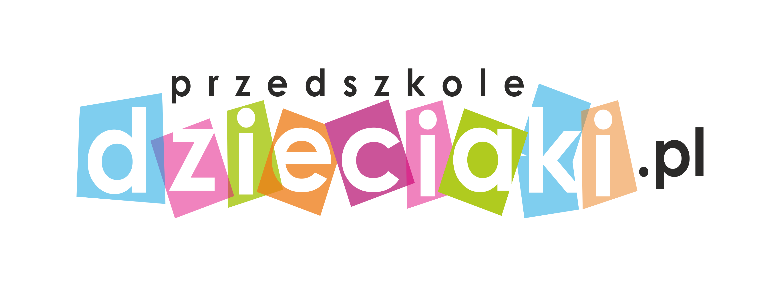 „Karczówka”Ul. Karczówkowska 72, 25-713 KielceFORMULARZ ZGŁOSZENIA DZIECKA DO PRZEDSZKOLA NIEPUBLICZNEGO DZIECIAKI.PL „KARCZÓWKA”Od dnia:  ................................................................................................................                                                   dzień     - miesiąc -  rokNiniejszym oświadczam, że dane przedstawione w formularzu zgłoszenia do przedszkola są zgodne z prawdą.Kielce, dn. ………………………				……………………………………Czytelny podpis rodziców/opiekunów prawnychKlauzula informacyjna RODOZgodnie z art. 13 Rozporządzenia Parlamentu Europejskiego i Rady (UE) 2016/679 z dnia 27 kwietnia 2016 r. w sprawie ochrony osób fizycznych w związku z przetwarzaniem danych osobowych i w sprawie swobodnego przepływu takich danych oraz uchylenia dyrektywy 95/46/WE (4.5.2016 L 119/38 Dziennik Urzędowy Unii Europejskiej PL) informuję, że:Administratorem Państwa  danych osobowych oraz danych Państwa dzieci  jest Przedszkole Niepubliczne Dzieciaki.pl „Wyspa Odkrywców”, z siedzibą ul. Zgoda 2, 25-378 Kielce, prowadzone przez Dzieciaki.pl sp. z o.o., ul. Zgoda 2, 25-378 Kielce.Dane osobowe podane w zgłoszeniu będą przetwarzane przez Administratora, w celu rekrutacji do przedszkola oraz w przypadku dobrowolnego dostarczenia do przedszkola dokumentów, w których znajdują się dane dotyczące zdrowia dziecka, w szczególności orzeczenie o potrzebie kształcenia specjalnego, opinia o potrzebie wczesnego wspomagania rozwoju i inne tego typu dokumenty, celem realizacji przez Przedszkole Niepubliczne zawartych w tych dokumentach zaleceń dotyczących organizacji procesu indywidualizacji kształcenia;Mają Państwo prawo do dostępu do podanych danych osobowych, a także prawo do żądania ich sprostowania, usunięcia, ograniczenia przetwarzania, przenoszenia danych, złożenia sprzeciwu wobec faktu ich przetwarzania; do złożenia oświadczenia o cofnięciu zgody na przetwarzanie podanych przeze mnie danych osobowych w dowolnym momencie cofnięcie zgody nie ma wpływu na zgodność z prawem przetwarzania danych, którego dokonano na podstawie zgody przed jej cofnięciem, oraz prawo do wniesienia skargi do organu nadzorczego, którym jest Prezes Urzędu Ochrony Danych OsobowychPodanie danych osobowych jest dobrowolne, ale stanowi warunek konieczny do złożenia i rozpatrzenia wniosku oraz udziału dzieci w zajęciach przedszkolnych, a niepodanie lub niepełne podanie wymaganych danych osobowych skutkować może nierozpatrzeniem wniosku o przyjęcie do przedszkola;W przypadku chęci skorzystania z uprawnień wskazanych powyżej lub w innych sprawach związanych z podanymi danymi osobowymi mogą się Państwo  skontaktować z Dyrekcją Przedszkola na adres tradycyjny: Przedszkole Niepubliczne Dzieciaki.pl „Wyspa Odkrywców”, ul. Zgoda 2, 25-378 Kielce lub adres poczty elektronicznej: biuro@dzieciaki.pl Szczegółowe informacje na temat przetwarzania danych osobowych znajdują się na stronie internetowej – dzieciaki.pl oraz w siedzibie przedszkola.Dane osobowe dzieckaDane osobowe dzieckaDane osobowe dzieckaImię/imionaNazwiskoData i miejsce urodzeniaAdres zamieszkania/gminaDane rodziców/opiekunów prawnych (zaznaczyć właściwe)Dane rodziców/opiekunów prawnych (zaznaczyć właściwe)Dane rodziców/opiekunów prawnych (zaznaczyć właściwe)matki/opiekunki prawnejojca/opiekuna prawnegoImię / imionaNazwisko/ nazwiskaAdres zamieszkania/gminaTelefon kontaktowyAdres e-mailDodatkowa możliwość kontaktu ( w sytuacjach nagłych) Dodatkowe informacje (zaznaczyć właściwe)Dodatkowe informacje (zaznaczyć właściwe)Dodatkowe informacje (zaznaczyć właściwe)Czy dziecko jest pod opieką poradni specjalistycznej? Jeśli tak, to proszę napisać jakiej?……………………………………………………………………….….TAKNIECzy dziecko posiada orzeczenie lub opinię poradni psychologiczno-pedagogicznej?……………………………………………………………………..……TAKNIECzy dziecko śpi w ciągu dnia?TAKNIEUprzejmie proszę o przekazanie tych informacji o dziecku, które uznacie Państwo za ważne:………………………………………………………………………………………………………………………………………………………………………………………………………………………………………………………………………………………………………………Uprzejmie proszę o przekazanie tych informacji o dziecku, które uznacie Państwo za ważne:………………………………………………………………………………………………………………………………………………………………………………………………………………………………………………………………………………………………………………Uprzejmie proszę o przekazanie tych informacji o dziecku, które uznacie Państwo za ważne:………………………………………………………………………………………………………………………………………………………………………………………………………………………………………………………………………………………………………………Wyrażam zgodę na przetwarzanie danych szczególnej kategorii dotyczących mojego dziecka                          w celu zapewnienia mu właściwej opieki w trakcie realizacji zadań wychowawczo opiekuńczych Kielce, dn. ………………………				……………………………………Czytelny podpis rodziców/opiekunów prawnychWyrażam zgodę na przetwarzanie danych szczególnej kategorii dotyczących mojego dziecka                          w celu zapewnienia mu właściwej opieki w trakcie realizacji zadań wychowawczo opiekuńczych Kielce, dn. ………………………				……………………………………Czytelny podpis rodziców/opiekunów prawnychWyrażam zgodę na przetwarzanie danych szczególnej kategorii dotyczących mojego dziecka                          w celu zapewnienia mu właściwej opieki w trakcie realizacji zadań wychowawczo opiekuńczych Kielce, dn. ………………………				……………………………………Czytelny podpis rodziców/opiekunów prawnych